REZULTATI ŠOLSKEGA TEKMOVANJA V VESELI ŠOLI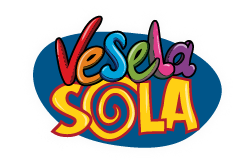 Na tekmovanju je sodelovalo 24 učencev. 18 učencev je prejelo BRONASTO PRIZNANJE.Priznanje prejmejo:9. razred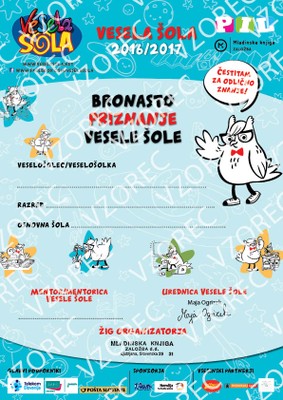 Manca KejžarNemanja Raduljica7.razredPia UsenikSelena PodgoršekŽiva KeceljMaša Omerza ZalokarMaša SubotićMihailo Barić6. razredErazem Klojčnik ZaplotnikTia Sara Spasov5. razredLara Stoilov SpasovaAžbe PoljšakUma Černe KlofutarPatricija MohorićBernard Klojčnik ZaplotnikNaja KolarMaja LunarTamara MemićAllisa PelkoNoel MilostNa državno tekmovanje se je uvrstila Lara Stoilov Spasova iz 5.a razreda. Tekmovanje bo 12. aprila v Železnikih.Vsem tekmovalcem čestitamo.Mentorica Tea Sušnik